YABANCILARA İLİŞKİN ONLİNE ÇALIŞMA İZNİ BAŞVURUSUNUN YAPILMASI	4817 sayılı Yabancıların Çalışma İzni Kanunu uyarınca Ülkemizde çalışmak isteyen yabancıların çalışma izni alması gerekmektedir.	Türkiye’de Emniyet makamlarından alınmış en az altı (6) ay süreli ikamet tezkeresi (Öğrenim amacı hariç) sahibi olan yabancıların işverenleri Bakanlığımıza on-line Çalışma izni başvurusu yapabilir.	Yabancının ikamet tezkeresi olmadığı durumda, uyruğunda bulunduğu ülkedeki T.C. dış temsilciliğine giderek çalışma vizesi başvurusunda bulunması ve oradan kendisine verilecek olan 16 haneli referans numarasını Türkiye’deki işverenine bildirmesi, işvereninin de bu referans numarasını kullanarak https://ecalismaizni.csgb.gov.tr/eizin adresinden on-line çalışma izni başvurusu yapması gerekmektedir.Başvuruya başlamadan önce aşağıdaki belge ve bilgilerin elinizde hazır bulunması gerekmektedir. Yabancı şahıs adına Türkiye’de Emniyet makamlarından alınmış en az altı (6) ay süreli ikamet tezkeresi. (Yurtiçi başvurularda ) Eğer başvuru yurtdışından yapılmışsa yabancıya T.C. dış temsilciliğinden verilen 2012-asdfg123-2507 (yıl-8haneli kod-gün ay) şeklinde 16 haneli bir referans numarası.Yabancı şahsa ait Pasaport sureti (Pasaport’un Latin harfleri ile yazılı olmadığı durumlarda yeminli mütercim veya resmi makamlarca onaylı çevirisi de başvuruya eklenecektir.)Yabancı şahsa ait bir adet fotoğraf (Son 6 ay içinde çekilmiş)Yurtiçi başvurularda, Yabancı T.C. Kimlik Numarası (Bu numara en az 6 ay süreli İkamet tezkeresi sahibi olan tüm yabancılara verilmektedir. Aşağıdaki link ’ten sorgulanabilir.) https://tckimlik.nvi.gov.tr/YabanciKimlikNo/DogumYiliveIkametTezkereNoSorguModul.aspxÖnemli: Lütfen başvuruya başlamadan önce yabancı şahsın Doğum yılı ve İkamet tezkere numarası (İkamet tezkeresinin 1’inci sayfasında yer alır) ile Yabancı T.C. Kimlik Numarasını sorgulayınız. Çıkacak ekranda yabancının kimlik bilgilerinde orijinal pasaportundaki bilgilere göre hata/farklılık tespit ederseniz, başvuru yapmadan önce ilgili Emniyet makamına müracaat ederek bilgilerin düzeltilmesini sağlayınız.Dilekçe (Ev Hizmetlerinde Yabancı Çalıştıracak İşveren Başvuru Dilekçesi -Örneği: http://www.csgb.gov.tr/csgbPortal/yabancilar.portal?page=formlar adresinde mevcuttur.) İşverene ait Nüfus Cüzdanı fotokopisi. İşveren kişi adına E-devlet şifresi (PTT merkez şubelerinden 2 TL karşılığında sadece Türk vatandaşları edinebilmektedir.) İşveren kişi adına E-mail adresi. (İnternetten bir çok siteden ücretsiz olarak temin edilebilir.) Başvuru başka biri adına giriliyorsa, işveren olacak kişi adına Nüfus Müdürlüğünden alınmış ikametgah Belgesi. Başvurunun işveren adına başka bir şahsın e-devlet şifresi ile yapılması halinde, kişinin bu konuda yetkilendirildiğine dair vekaletname gereklidir. Ancak, Ev hizmetlerinde istihdam edilecek yabancılara ilişkin başvurularda işverenin kendi e-devlet şifresi ile başvurmasının mümkün olamadığı hallerde işverenin annesi, babası, çocuğu veya kardeşinin e-devlet şifresi ile yapılacak başvurular ayrıca vekâletname istenilmeksizin sonuçlandırılacaktır. NOT: Başvuruya başlamadan önce yukarıda belirtilen dokümanların bir tarayıcı vasıtasıyla .pdf uzantılı taranarak bilgisayara yüklenmesi gerekmektedir.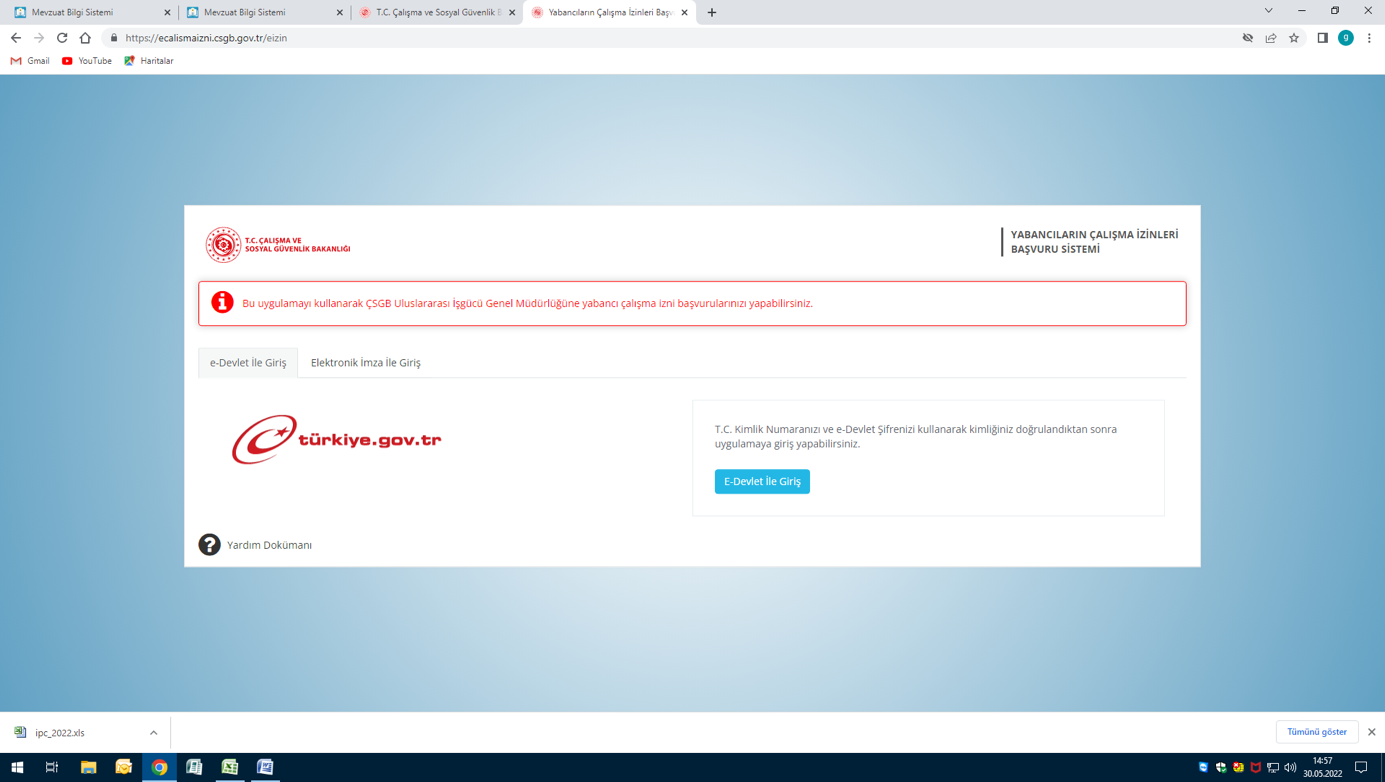 